HymnLook to the Lamb of GodPiano Sheet Music / Guitar Sheet Music
聖歌仰望真神羔羊鋼琴樂譜 / 簡譜 / 吉他樂譜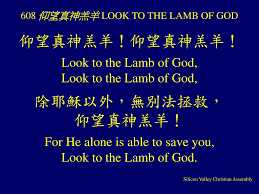 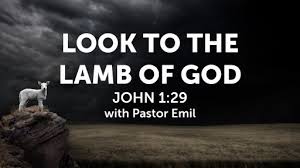 風火網頁 Webpage: https://www.feng-huo.ch/Date:  October 13, 2021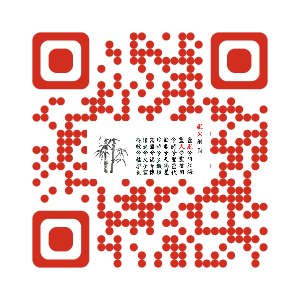 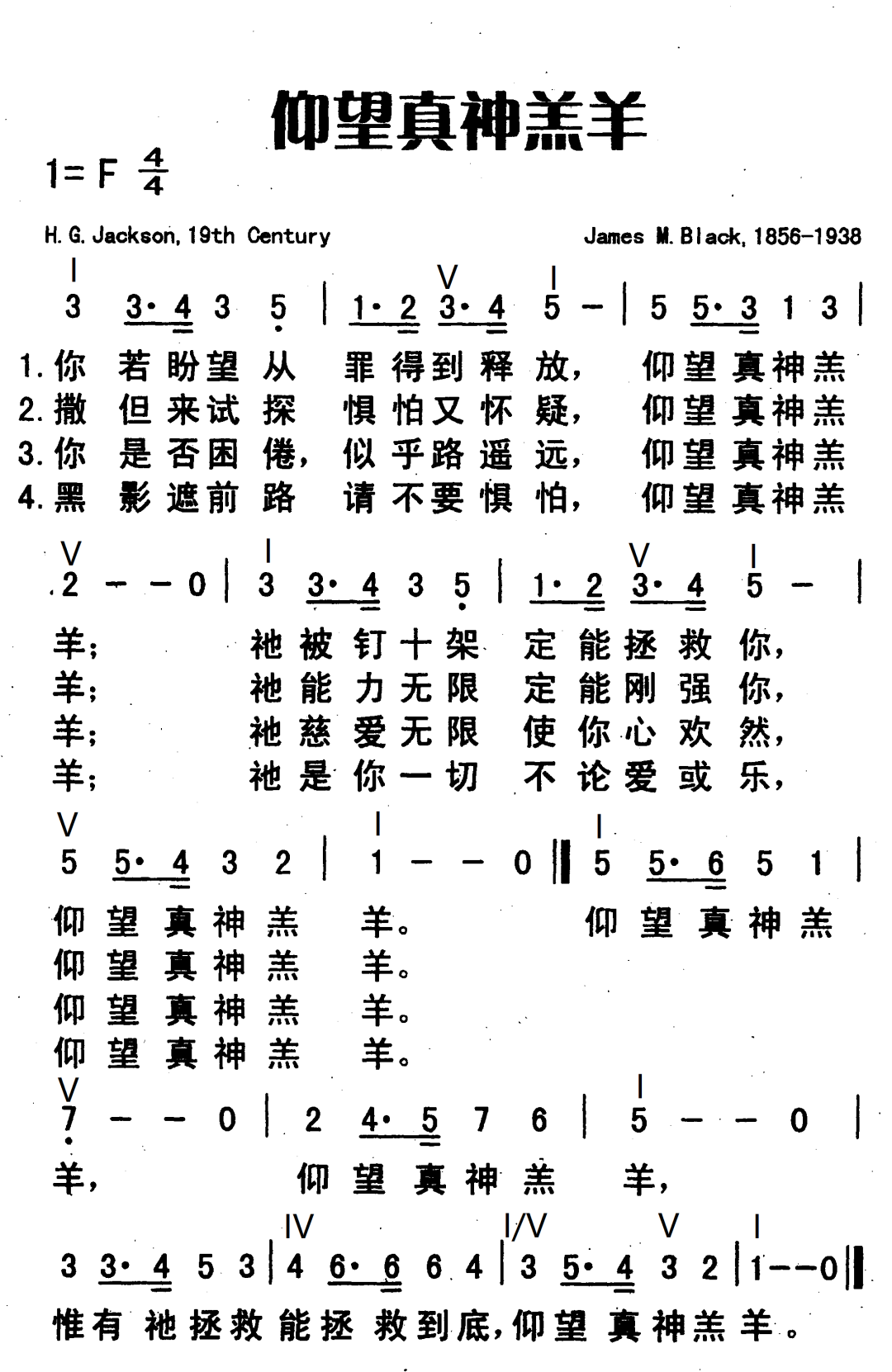 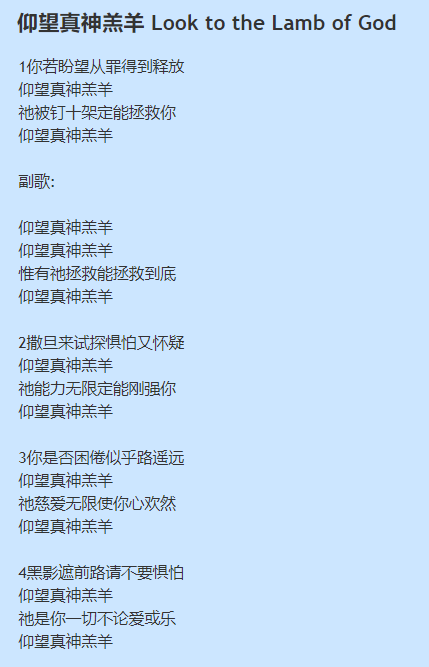 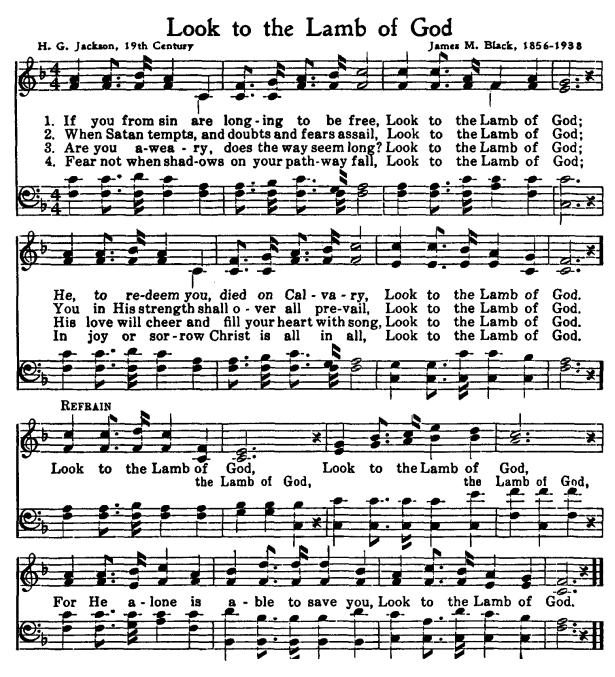 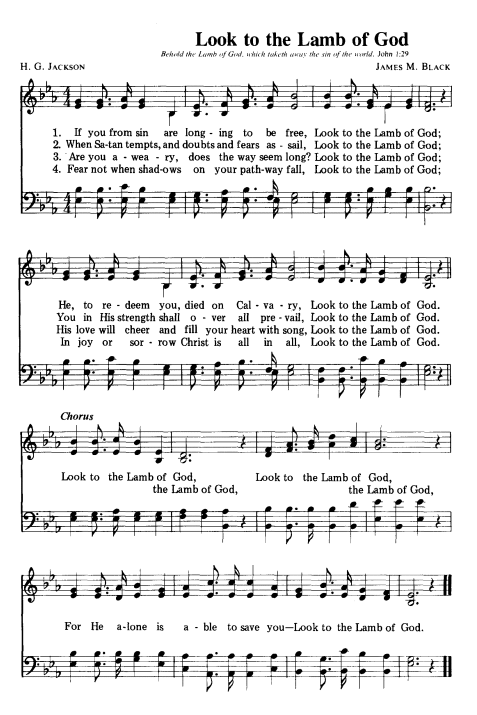 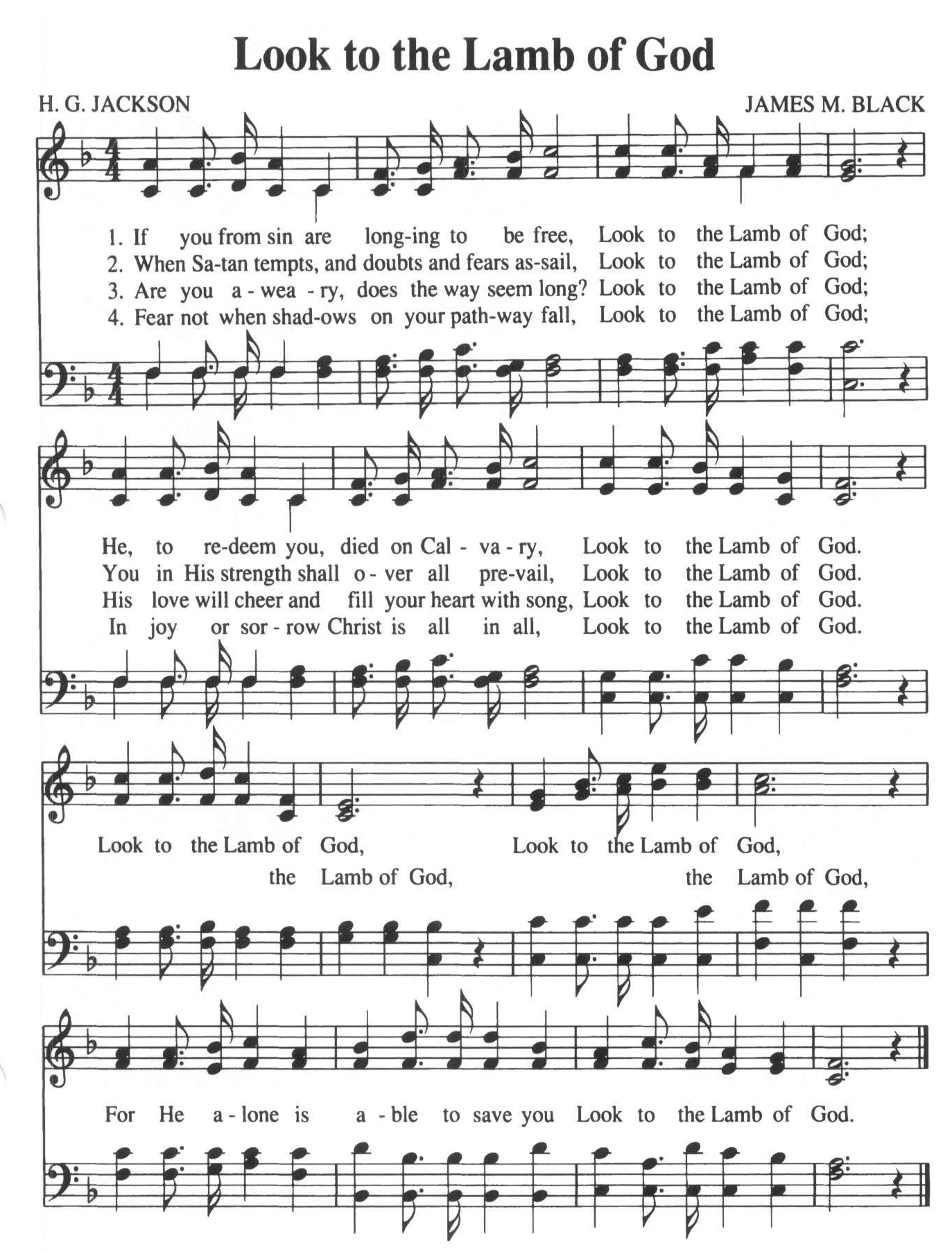 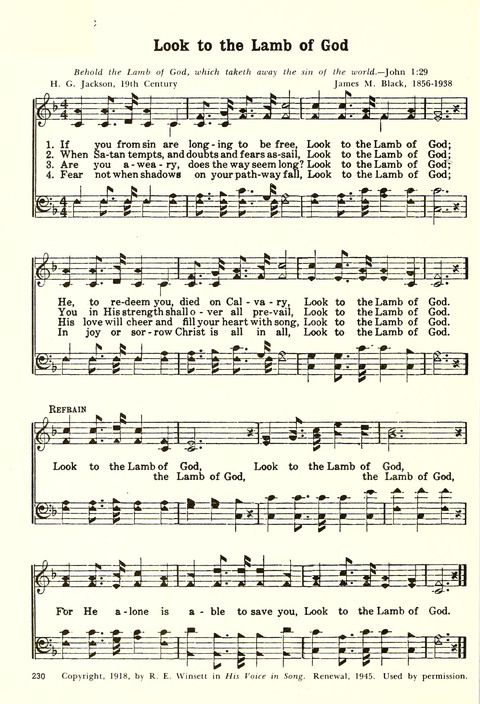 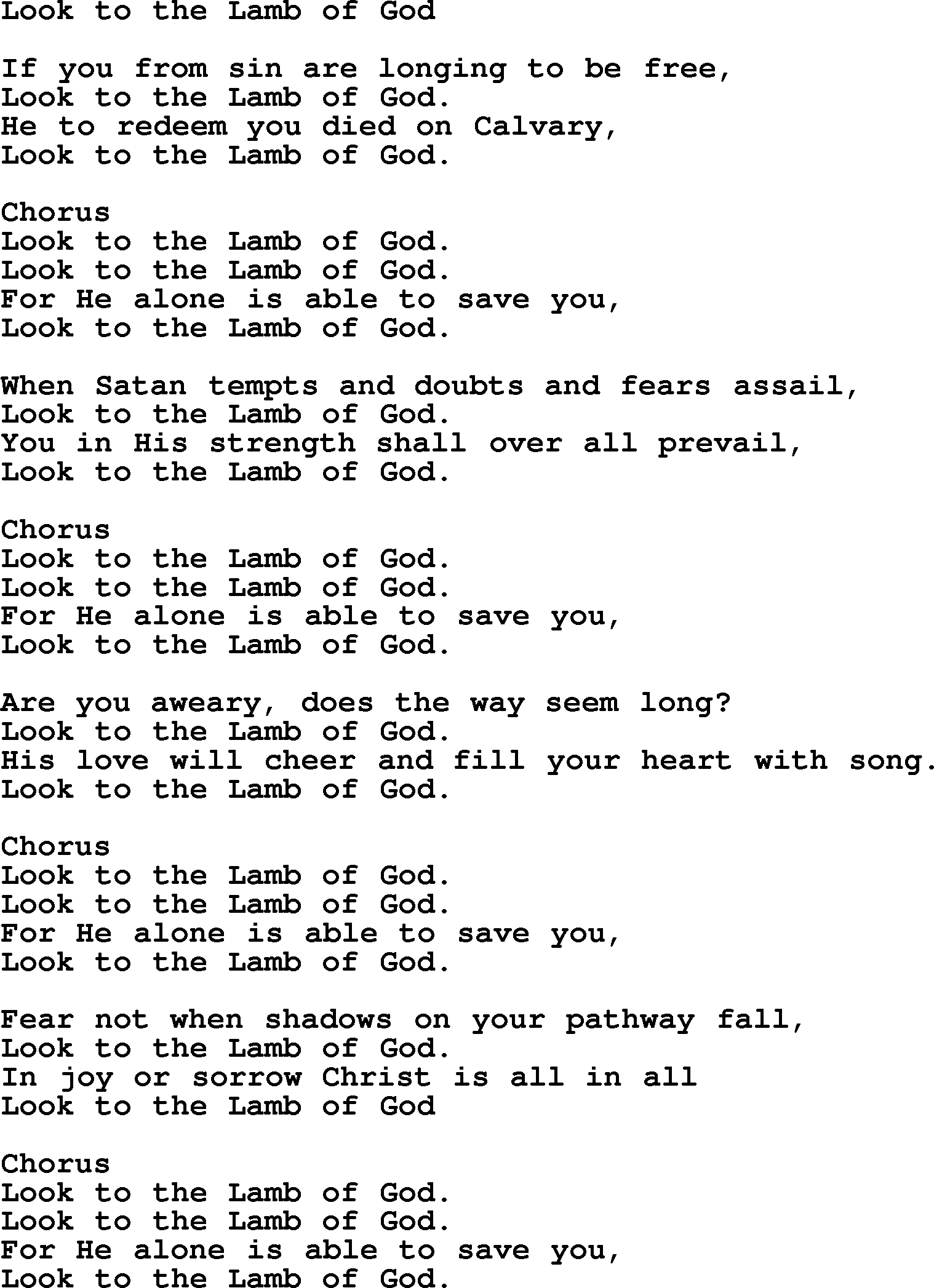 